SHOULD’VE BEEN A COWBOY- Toby KeithINTRO:  [C][G][F][G] (x2)  [C][G][F][G] (x2 – choppy strum)I'll bet you've [C] never [G] heard ole [F] Marshall [G] Dillon [C] say Miss [G] Kitty have you [F] ever thought of [G] running a-[C]way [G] Settling [F] down, would you [G] marry me [C] If I [G] asked you [F] twice and begged you [G] pretty please [C] [G] She'd have said [F] yes in a [G] New York [C] minute They [G] never tied the [F] knot, his [G] heart wasn't [C] in it[G] He just stole a [F] kiss as he [G] rode away[C] He never [G] hung his [F] hat up……. at [F] Kitty's place [F](TACET) I should've been a [C] cowboy [G][F] I [G] should've learned to [C] rope and [G] ride [F][G][C] Wearing my [G] six-shooter, [F] riding my [G] pony on a [C] cattle drive [G][F][G] Stealing the [C] young girl's [G] hearts [F][G][C] Just like [G] Gene and [F] Roy[G] Singing those [C] campfire [G] songs[F] Oh I [G] should've been a [C] cowboy [G][F] (TACET) I might’ve [C] had a side-[G]kick with a [F] funny [G] nameRunning [C] wild through the [G] hills chasing [F] Jesse [G] James[C] Ending [G] up on the [F] brink of [G] danger[C] Riding shot-[G]gun for the [F] Texas [G] RangersGo [C] west young [G] man, haven't [F] you been [G] toldCali-[C]fornia's full of [G] whisky, [F] women and [G] goldSleeping [C] out all [G] night beneath the [F] desert [G] starsA [C] dream in my [G] eye and a [F] prayer… in my [F] heart [F](TACET) I should've been a [C] cowboy [G][F] I [G] should've learned to [C] rope and [G] ride [F][G][C] Wearing my [G] six-shooter, [F] riding my [G] pony on a [C] cattle drive [G][F][G] Stealing the [C] young girl's [G] hearts [F][G][C] Just like [G] Gene and [F] Roy[G] Singing those [C] campfire [G] songs[F] Oh I [G] should've been a [C] cowboy [G][F] Instrumental 	[C][G][F][G]  (x3)  [C][G][F][F][F](TACET) I should've been a [C] cowboy [G][F] [G] I should've learned to [C] rope and [G] ride [F][G]I’d be [C] wearing my [G] six-shooter, [F] riding my [G] pony on a [C] cattle drive [G][F][G] Stealing the [C] young girl's [G] hearts [F] [G][C] Just like [G] Gene and [F] Roy[G] Singing those [C] campfire [G] songs[F] Oh I [G] should've been a [C] cowboy [G][F]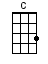 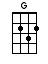 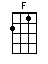 Yeah, I [G] should've been a [C] cowboy [G][F]I [G] should've been a [C] cowboy [G][F][G][C][G][F][G]  (x2)  [C][G][F]www.bytownukulele.ca	